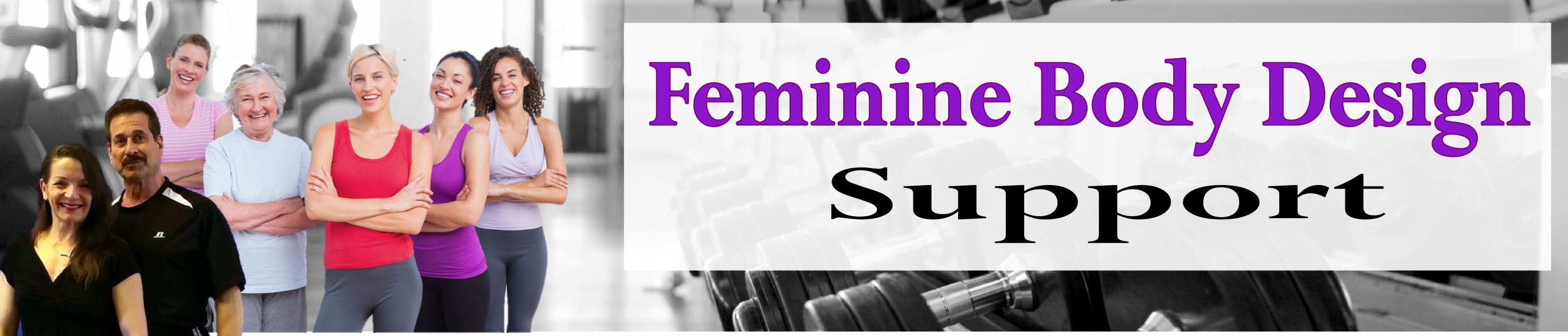 DrFitnessUSA.com – Doc@DrFitnessUSA.com - 424.245.6560SundayMondayTuesdayWednesdayThursdayFridaySaturdayTravelingTraveling Traveling Stress at work